8.pielikumsMinistru kabineta2011.gada ___._____________noteikumiemNr. ____ 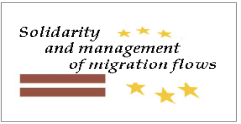 Fonda projekta iepirkumu plānsIestādes vadītājs ___________________________________________________ (vārds, uzvārds, paraksts)Finanšu dienesta vadītājs _____________________________________________(vārds, uzvārds, paraksts)Projekta vadītājs ___________________________________________________(vārds, uzvārds, paraksts)Tieslietu ministrs									A.ŠtokenbergsTieslietu ministrs									A.Štokenbergs27.04.2011. 10:40104E. Vimbaegija.vimba@tm.gov.lv, tālr. 67036849Projekta numurs______/_____/_____/Fonda nosaukumsProjekta numursGads/aktivitāte/projekta numursFonda nosaukumsProjekta nosaukumsProjekta iesniedzējsAtsauce uz izdevumu koduAtsauce uz pasākuma numuruAtsauce uz fonda projekta budžeta tāmes koduNoslēdzamie līgumiIepirkuma priekšmetsIepirkuma veidsIepirkuma metodeParedzamā līgumcena ar PVNPVNParedzamā līgumcena bez PVN(1)(2)(3)(4)(5)(6)(7)(8)(9)(10)ISTADMKOPĀKOPĀKOPĀKOPĀKOPĀKOPĀKOPĀ% no tiešajām attiecināmajām izmaksām% no tiešajām attiecināmajām izmaksām% no tiešajām attiecināmajām izmaksām% no tiešajām attiecināmajām izmaksām% no tiešajām attiecināmajām izmaksām% no tiešajām attiecināmajām izmaksām% no tiešajām attiecināmajām izmaksām